Patient Interview - Bernadette Co. CavanWould you tell me what a little about your experience of having a medicines review?“This is the best thing to come into my life in a while. It is absolutely great. I was floundering as I’m on so many medications and I was lost. The iSIMPATHY Pharmacist covered an awful lot of the issues with me and came back to me with information.”Do you feel that your medicines review has helped you lead a healthier and more active life?“This is one the best things that ever happened to me. It works both ways, it helps me, and it helps the Health Service Executive. We looked at my medications and what I really did need to take. I was on nine tablets a day and I just took them. I didn’t know any of the stuff that was in them. I have a lot of side effects with my condition and different issues, and I felt no one cared, this is different, the Pharmacist has time for you and cares. They even got me in contact with an online class in Donegal which is great and helps me. (Living Well Programme).Nobody seemed to care before. The Pharmacist researches things and comes back to me, answers my questions and helps me.This has impacted greatly on my life. I’ve told lots of people how great this has been for me. Somebody actually cares about me and my medication and what I am putting into my system, asks do I actually need that, does one of the tablets compromise the other tablet?”Would you have any ideas of how we could do things differently or would you change anything about your review?“No, I think there’s nothing I would change! I am delighted to have had my medications reviewed. I’m 100% behind this project.”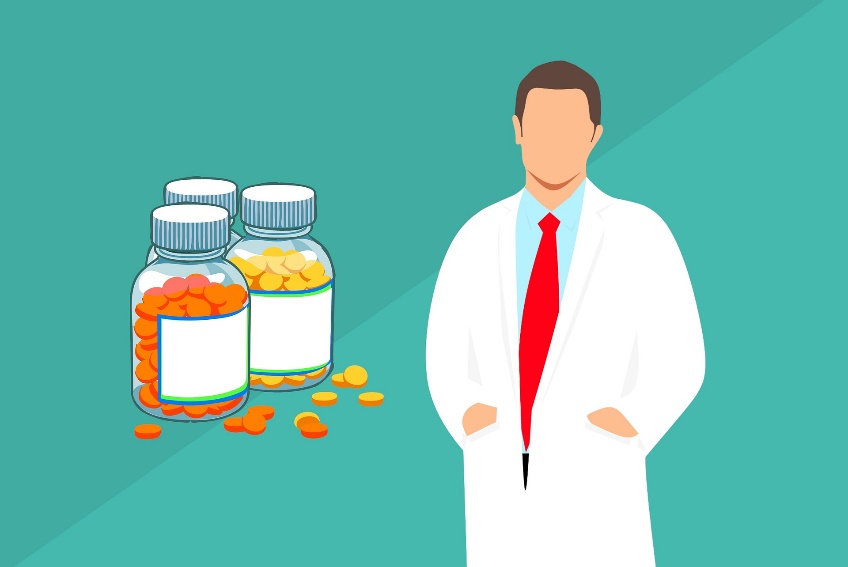 